

Self-Regulation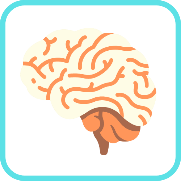 Why Mindfulness is Important to Self-RegulationAfter you complete this lesson, you will be able to:Describe what mindfulness qualities look like in a learner.Recognize why mindfulness is important to self-regulation and self-regulated learning.  
Thoughts:The challenge
We may find ourselves spending a lot of our time in the past focused on past failures or mistakes, or maybe in the future worrying about possible failures or the outcome of a future event; rather than in the present, where we have control and are doing what shapes our lives. This applies to our own learning as well, and can prevent us from achieving important tasks and making progress.Thoughts:How mindfulness can help
Mindfulness can help you unhook from unpleasant thoughts ("I can't do this") and feelings (e.g., fear, anxiety, boredom) that would otherwise cause you to avoid and/or distract yourself from certain activities that are important and require focus.Mindfulness can also help you pause and better respond to challenging situations and your feelings and thoughts, rather than just reacting to them.History of mindfulness practice
Mindfulness dates back thousands of years and originated from different spiritual and religious practices, including various schools of Buddhism and in places like India and Japan, for example. In more recent decades, Western psychologists and researchers have studied, adapted and secularized mindfulness practices in different contexts, including learning.So, what is mindfulness? Mindfulness is a practice that allows you to develop present-time awareness (focusing on what is happening in the present) of thoughts and feelings, and accept thoughts and feelings as natural products of your mind that you can observe and let pass without becoming entangled, distracted and off track.  Mindfulness practice also helps us skillfully respond to situations rather than react automatically in ways that might not work very well for us.Check your learning: Mindfulness is about our awareness of and response to our feelings, thoughts, and emotions. True or False? Distraction is an inherent part of life
Apart from thoughts and worries about the next due date or major deadline, paying the rent, being constantly plugged in, social media, multi-tasking interferes with our ability to alert ourselves to important information and direct and maintain our attention on that information.But mindfulness can help us learn how to be aware in the moment and focus our attention on the present.Mindfulness helps us become self-regulated learnersIn order to develop self-regulation and achieve self-regulated learning, practicing mindfulness is important.Developing mindfulness will help you be aware of your thoughts, feelings, and behavioural tendencies towards your learning so you can:
Loosen the control that thoughts and feelings have over your behaviour and;Get out of automatic ways of responding that lead you away from your learning goals.The Mindful LearnerThe mindful learner has three qualities essential to self-regulated learning:Maintains awareness in the present moment. Knows their thoughts and feelings relating to learning.Not overpowered by emotions or thoughts in directing their actions.
Let's reflect: What did you already know about mindfulness and what did you learn from this activity?  How can mindfulness help you approach course materials and learning tasks?You can use the space below to write down your response.ReferencesAdapted from: Growth & Goals: a module for any context, designed to develop learning skills by Alison Flynn; Elizabeth Campbell Brown; Emily O'Connor; Ellyssa Walsh; Fergal O'Hagan; Gisèle Richard; and Kevin Roy is licensed under a Creative Commons Attribution-NonCommercial-ShareAlike 4.0 International License, except where otherwise noted.